Wolfgang Lusak									     1.12.20 
MITTELSTANDSBAROMETER Umfrage-Ergebnisse VERGLEICH 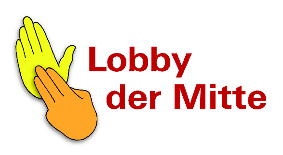 Gallup-Umfrage Nov/Dez 2020/Österreicher n = 1000Gallup-Umfrage Nov/Dez 2020/ Selbst.-Freiber.-Leitende Ang (SFL) n = 62LdM Online-Umfrage Nov/Dez 2020 / LdM-KMU- & Mittelstands-Follower-Umfeld) n = 101Frage 1: 
Kennen Sie den Begriff Lobbying? 
Frage 4/2:
Wem nützt Lobbying? Wer profitiert von Lobbying?Frage 7/3:
Wem (welchen Gruppen) trauen Sie am ehesten zu, Österreich voranzubringen? Frage 8/4:
Woran denken Sie, wenn Sie den Begriff Mittelstand hören? 
Was bedeutet Mittelstand für Sie? Was fällt Ihnen ganz spontan dazu ein? Frage 9/5:
Was glauben Sie, wie wichtig ist der eben definierte Mittelstand für die Wirtschaft und Gesellschaft in Österreich?Frage 10/6:
Zählen Sie sich persönlich zum eben definierten Mittelstand?Frage 11/7:
Wie gut kann sich der Mittelstand als Interessengemeinschaft durchsetzen? Wie gut ist nach Ihrer Meinung nach der Mittelstand in der Politik vertreten?Frage 12/8:
Wem (welchen Gruppen) trauen Sie am ehesten zu, 
Österreich voranzubringen? Frage 13/9:
Für welche der folgenden Dinge brauchen kleine und mittelständische Unternehmen mehr Interessenvertretung und Lobbying? Frage 14/10:
Welche Partei ist Ihrer Ansicht nach für jemanden aus dem Mittelstand heute eigentlich noch wählbar? Welche Partei vertritt Ihrer Ansicht nach am besten die Interessen des Mittelstandes? Frage 17/11:Was/Wer führt Österreich Ihrer Meinung nach aus der Corona-Krise und der mit ihr einhergehenden Wirtschaftskrise? Abgestufte Wahl zw 1. staatl. Leitung & Großunternehmen und 10. keine Staatl. Leitung & mittelständ. Unternehmen(5er-Verzerrung, weil Teilnehmer glauben, das wäre die Mitte?)Frage 18/12:Was/Wer führt Österreich Ihrer Meinung nach aus der Corona-Krise und der mit ihr einhergehenden Wirtschaftskrise? Was glauben Sie, an welcher dieser beiden Möglichkeiten sich die österreichische Politik eher orientiert?Abgestufte Wahl zw 1 staatl. Leitung & Großunternehmen
und 10 keine Staatl. Leitung & mittelständ. Unternehmen (5er-Verzerrung, weil Teilnehmer glauben, das wäre die Mitte?)Frage 19/13:
Welche Art der Beteiligung am Einsatz von Erneuerbarer Energie würden Sie persönlich bevorzugen?  100 %JaNein% Öst 70 30% SFL8119% Onl100 100 %KPBKMUNPOIFMS.SSOBIand?% Öst 65  62 28 33 23 49 2874 163 1029131% SFL67 61 27343762351218728% Onl9361 15 17296319417156 100 %KPBKMUOIFMBIAnd?% Öst 31 42 14 57 23 18 45 233  10% SFL28352058212260249% Onl111548813289354 100 %KMU, bis 250 MAGewerbe, Selbst.
Fam.betrDurch-schn.eink.Mittel-schichtSteuer-zahlerNormale Bevöl-kerung% Öst3212151098% SFL4017106148% OnlNoch auszu-werten 100 %Sehr WichtigEher WichtigMittel WichtigEher UnwichtigGanz Unwichtig?% Öst513212311% SFL602612101% Onl918020 100 %JaNein?% Öst 31 637% SFL56368% Onl9470 100 %Sehr gutEiniger-maßen gutWeniger gutGar nicht?% Öst8483087% SFL12393339% Onl2155628 100 %ÖGVWdFSWVGr. WiWKOIVRFWWBLdMSdW?% Öst30
4.1732
3. 23
6.67
1.26
5.1943
2.20915% SFL38
3.2138
3.32
5.60
1.35
4.30
6.52
2. 25169% Onl25
3.56931
2.6225
3.65
1.1913 100 %FördInnoGesetz
BeeinflAuf-trägeInteress.
Durch
setzungKoopMittel-stand?% Öst59
1. 39 4855
3.58
2.3640715% SFL63
1.535359
3.63
1.4650119% Onl454871
2.3184
1.4346513 100 %SPVPFPGrün Neoskeine?% Öst193196711 !16 !% SFL1833105520 !10 !% Onl2246319424 100 % 1 2345678910?Mittelwert% Öst44 10132514117376 5,5% SFL5013122916773535,34% Onl7 100 % 1 2345678910?Mittelwert% Öst11617162110831244,37% SFL8912162613660124,49% Onl1, 0 !!! 100 %Eigen Erzeugung(selbst)Eigen ErzeugungEG lokalBürgerbe-teiligungregionalBürgerbe-teiligungEnergiever-sorger soll das machen Kann ich nicht sagen% Öst2112 1711318% SFL27142015194% Onl51291281